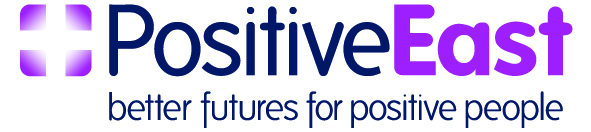 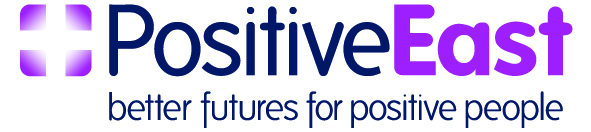 Person Specification for:GMI HIV Prevention Support worker (East London)E = Essential, D = DesirableYou must have a Category B driving license, suitable for driving a mobile clinic. Experience2.0	Knowledge3.0	Skills & AbilitiesEqual OpportunitiesConfidentialityAugust 2020CriteriaMethod of Assessmenta)Experience of working with or for a third sector organisation, particularly in health or social care, or in HIV/sexual health settings. Form & Interview (E)b)At least one years' experience of outreach work, i.e. face to face with the public, in community settings. Form, Interview (E)c)Experience of working in a range of different settings (e.g. HIV/sexual health settings, community groups, homeless shelters, etc.) Form and Interview (E)d)Experience and understanding of working to and achieving set targetsForm and Interview (E)e)Experience of working with vulnerable populations and/or those at elevated risk of HIV especially migrant communitiesForm and Interview (D)f)A degree in public health, social sciences or other relevant field, or comparable experienceForm (D)a)Understanding of health inequalities and the social determinants of health, specifically as they relate to migrant communities, and the social & cultural context within which these communities operate.Form & Interview (E)a)Knowledge and understanding of the needs and issues faced by people affected by HIV in the UKForm & Interview (D)c)Understanding of approaches to helping people change their behaviour and reduce risk taking (e.g. Motivational interviewing, behaviour change communication principles and practices).Form & Interview (D)Knowledge of safeguarding and child protectionForm (E)An understanding of HIV/STI Prevention and support methodologies and their uses targeting different communities at risk, including MSM, BAME, Trans people, Sex Workers and IDUForm and Interview (E)A demonstrable understanding of how to conduct risk assessments and monitor ongoing risks within an outreach setting.Form (D)a)Good oral and written communication and relationship skills, which are effective and persuasive, including a high standard of spoken and written English.Form, Interview (E)b)Ability to engage and speak to members of the public.Form, Interview (E) c)Experience of the provision of HIV Point of Care testing and sexual health screenings, or willingness to learn.Form & Interview (E)d)Effective team player skills and an ability to co-ordinate and support volunteers to deliver team goals.Form & Interview (E)e)Ability to support, supervise & motivate volunteers. Form & Interview (E)f)Experience of using computer database systems; entering data and contributing to reportsForm (E)g)Ability to effectively plan and prioritise work ensuring all reasonable deadlines are met.Form, Interview (E)h)Ability to be administratively self-supporting.Form, Interview (D)i)Ability and commitment to reflect on own performance effectively using supervision and appraisals to identify areas for support, development and training.Form & Interview (D)j)Understanding of the role of boundaries in relation to working with people in a range of different settings and from different backgroundsForm & Interview (E)k)Ability to work some weekends and evenings, as requiredForm & Interview (E)l)Ability to use social media, dating apps and other digital network platforms as an engagement, information sharing and signposting toolForm (D)m)Ability to speak another community languageForm & Interview (D)n)A solution focused “can do” approachForm & Interview (E)o)Commitment to empowering clients, and supporting them in making informed choicesForm (E)a)Ability and commitment to implement equal opportunity and anti-oppressive practice in all aspects of the work.Form & Interview (E)a)To understand the confidential nature of this work and maintain highly confidential records and liaison with clients.Form & Interview (E)